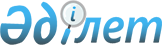 Об утверждении Правил присвоения персональных идентификационных номеров-кодов табачным изделиям
					
			Утративший силу
			
			
		
					Приказ Председателя Налогового комитета Министерства финансов Республики Казахстан от 18 марта 2004 года N 133. Зарегистрирован в Министерстве юстиции Республики Казахстан 1 апреля 2004 года N 2785. Утратил силу приказом и.о. Министра финансов Республики Казахстан от 19 февраля 2016 года № 75
      Сноска. Утратил силу приказом и.о. Министра финансов РК от 19.02.2016 № 75.
      В целях государственного регулирования и совершенствования контроля производства и оборота табачных изделий приказываю: 
      1. Утвердить прилагаемые Правила присвоения персональных идентификационных номеров-кодов табачным изделиям. 
      2. Управлению администрирования акцизов Налогового комитета Министерства финансов Республики Казахстан (Ким Р.Ю.) направить настоящий приказ на государственную регистрацию в Министерство юстиции Республики Казахстан. 
      3. Настоящий приказ вступает в силу со дня официального опубликования.  Правила
присвоения персональных идентификационных номеров-кодов
табачным изделиям
      Настоящие Правила определяют структуру и порядок присвоения персональных идентификационных номер-кодов табачным изделиям, производимым в Республике Казахстан и импортируемым на таможенную территорию Республики Казахстан физическими и юридическими лицами.  1. Основные понятия, применяемые в настоящих Правилах
      1. Основные понятия, применяемые в настоящих Правилах: 
      1) марка табачных изделий - элементы товарного знака, которые в совокупности используются физическими и юридическими лицами, осуществляющими производство табачных изделий, для того, чтобы потребитель мог идентифицировать данные табачные изделия; 
      2) наименование табачных изделий - наименование, которое должно конкретно и достоверно характеризовать данное табачное изделие (сигареты, папиросы, сигары, сигариллы и прочие изделия, содержащие табак), позволять отличать его от других видов табачных изделий; 
      3) пачка - единица потребительской тары, изготовленная из картона, бумаги или другого материала, содержащая определенное количество табачного изделия; 
      4) персональный идентификационный номер-код - постоянный идентификационный номер, который присваивается каждой марке табачных изделий, производимой в Республике Казахстан и ввозимой на таможенную территорию Республики Казахстан в таможенном режиме выпуска товаров для свободного обращения (далее - ПИН-код), и вносится в реестр уполномоченного органа, осуществляющего контроль и регулирование производства и оборота табачных изделий (далее - уполномоченный орган); 
      5) реестр - электронный банк данных по ПИН-кодам, формируемый уполномоченным органом; 
      6) фильтр - фильтрующий мундштук; 
      7) хозяйствующий субъект (заявитель) - физическое или юридическое лицо, осуществляющее деятельность в сфере производства в Республике Казахстан или импорта на таможенную территорию Республики Казахстан табачных изделий.  2. Структура ПИН-кода
      2. При построении ПИН-кода принята фасетная система кодирования. 
      Структура ПИН-кода представлена следующей схемой: 
            ХХХХ   ХХ    ХХХХ    ХХ 
              |     |      |      | 
              |     |      |      | 
              |     |      |      |________ количество табачных изделий 
              |     |      |                в пачке или упаковке 
              |     |      | 
              |     |      | 
              |     |      |_______________ марка табачных изделий 
              |     | 
              |     | 
              |     |______________________ группа товаров 
              | 
              | 
              |____________________________ код хозяйствующего субъекта 
      Первый фасет (первая группа из четырех цифр) - код хозяйствующего субъекта. 
      Второй фасет (вторая группа из двух чисел) - группа товаров (табачные изделия с фильтром или без фильтра). 
      Устанавливается следующее кодирование товаров: 
      01 - табачные изделия с фильтром; 
      02 - табачные изделия без фильтра. 
      Третий фасет (третья группа из четырех цифр) - марка табачных изделий. 
      Четвертый фасет (четвертая группа из двух чисел) - количество табачных изделий в пачке или упаковке.  3. Условия и порядок присвоения ПИН-кодов
      3. Налоговые комитеты по областям, городам Астана и Алматы, "Астана - жана кала" (далее - налоговые комитеты) обеспечивают сбор заявок на присвоение ПИН-кодов (приложение 1) с приложением перечня марок табачных изделий, производимых в Республике Казахстан или импортируемых на таможенную территорию Республики Казахстан, с указанием наименования, количества единиц табачных изделий в пачке или упаковке и наличия фильтра от хозяйствующих субъектов, состоящих на регистрационном учете в соответствующих налоговых органах (далее - заявка) не позднее, чем за 30 (тридцать) календарных дней до 1 числа месяца, в котором заявитель планирует осуществлять реализацию новых марок табачных изделий (далее - до начала реализации заявителем табачных изделий). 
      4. На основании принятых от хозяйствующих субъектов заявок налоговые комитеты направляют сводную заявку на присвоение ПИН-кодов (приложение 2) в уполномоченный орган не позднее, чем за 25 (двадцать пять) календарных дней до начала реализации заявителем табачных изделий. 
      5. Уполномоченный орган осуществляет присвоение ПИН-кодов посредством включения их в сводный реестр (приложение 3). 
      6. О присвоении ПИН-кодов уполномоченный орган письменно уведомляет налоговые комитеты с указанием перечня марок табачных изделий и присвоенных им ПИН-кодов не позднее, чем за 15 (пятнадцать) календарных дней до начала реализации заявителем табачных изделий. 
      7. Налоговые комитеты не позднее, чем за 5 (пять) календарных дней до начала реализации заявителем табачных изделий письменно уведомляют хозяйствующего субъекта о присвоении ПИН-кодов. 
      8. Каждой марке табачных изделий присваивается индивидуальный ПИН-код, который не может быть использован для других марок табачных изделий. 
      9. В случае импорта на таможенную территорию Республики Казахстан одинаковых марок табачных изделий несколькими хозяйствующими субъектами, заявка на присвоение ПИН-кодов подается каждым хозяйствующим субъектом отдельно. 
      по ____________________________  
      (области/городу)        
      от ____________________________  
      (наименование хозяйствующего  
      _______________________________  
      субъекта, РНН, местонахождение)  
      "___" _______________ года       
      Заявка на присвоение ПИН-кодов табачным изделиям 
      ------------------------------------------------------------------- 
      N  |Марка табачных|    Наименование    |   Количество   | Наличие 
      п/п|   изделий    |  табачных изделий  |единиц табачных | фильтра, 
         |              |(сигареты, папиросы,| изделий в пачке|(есть/нет) 
         |              | сигары, сигариллы и|   (упаковке),  | 
         |              |   прочие изделия,  |     (штук)     | 
         |              |  содержащие табак) |                | 
      ------------------------------------------------------------------- 
      1. 
      2. 
      ------------------------------------------------------------------- 
            Руководитель ______________________  _____________ 
                                (ФИО)              (подпись) 
                                           МП 
      ________________________________ 
      "___" _______________ года       
      Сводная заявка на присвоение ПИН-кодов табачным изделиям 
      ------------------------------------------------------------------- 
      N  | Наименование | Марка  |  Наименование  | Количество  |Наличие 
      п/п|хозяйствующего|табачных|табачных изделий|единиц табач-|фильтра, 
         |   субъекта   |изделий |(сигареты, папи-|ных изделий в|(есть/ 
         |              |        | росы, сигары,  |пачке (упа-  |нет) 
         |              |        |сигариллы и про-|ковке),      | 
         |              |        |чие изделия, со-|(штук)       | 
         |              |        |держащие табак) |             | 
      ------------------------------------------------------------------- 
      1. 
      2. 
      ------------------------------------------------------------------- 
            Председатель __________________  __________   ____________ 
                             (Область)        (подпись)      (ФИО) 
      Реестр персональных идентификационных 
      номеров-кодов табачных изделий N___ 
      ------------------------------------------------------------------- 
      N  |Наименование|РНН|Марка | Наименование |Количество|Наличие|ПИН- 
      п/п|хозяйствую- |   |табач-|табачных изде-|единиц та-|фильт- |код 
         |щего субъек-|   |ных   |лий (сигареты,|бачных из-|ра,    | 
         |та          |   |изде- |папиросы, си- |делий в   |(есть/ | 
         |            |   |лий   |гары, сигарил-|пачке     |нет)   | 
         |            |   |      |лы и прочие   |(упаков-  |       | 
         |            |   |      |изделия, со-  |ке),      |       | 
         |            |   |      |держащие та-  |(штук)    |       | 
         |            |   |      |бак)          |          |       | 
      ------------------------------------------------------------------- 
      Председатель Налогового комитета 
      Министерства финансов 
            Республики Казахстан  _____________  ________________ 
                                    (подпись)         (ФИО) 
            "___" _____________200 __года 
					© 2012. РГП на ПХВ «Институт законодательства и правовой информации Республики Казахстан» Министерства юстиции Республики Казахстан
				
Председатель  Утверждены
приказом Председателя Налогового
комитета Министерства финансов
Республики Казахстан
от 18 марта 2004 года N 133
"Об утверждении Правил присвоения
персональных идентификационных
номеров-кодов табачным изделиям" Приложение 1
к Правилам присвоения
персональных идентификационных
номеров-кодов табачным изделиям
Председателю налогового комитетаПриложение 2
к Правилам присвоения
персональных идентификационных
номеров-кодов табачным изделиям
Председателю Налогового комитета
Министерства финансов
Республики КазахстанПриложение 3
к Правилам присвоения
персональных идентификационных
номеров-кодов табачным изделиям
Налоговые комитеты
по областям и городам
Алматы и Астана